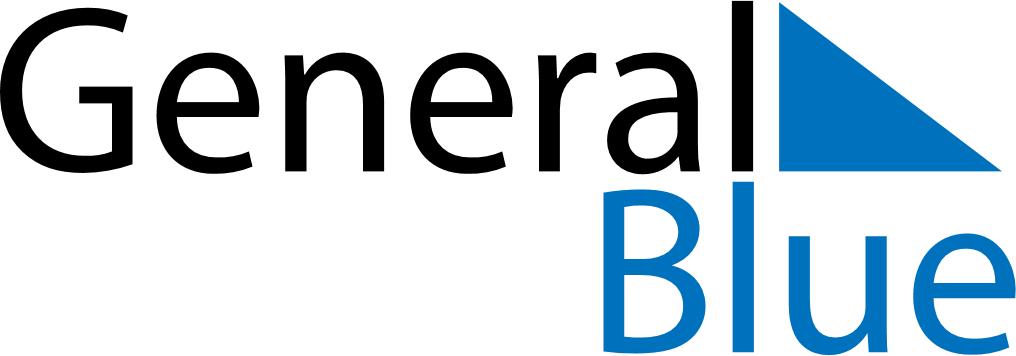 Andorra 2020 HolidaysAndorra 2020 HolidaysDATENAME OF HOLIDAYJanuary 1, 2020WednesdayNew Year’s DayJanuary 6, 2020MondayEpiphanyFebruary 25, 2020TuesdayShrove TuesdayMarch 14, 2020SaturdayConstitution DayApril 9, 2020ThursdayMaundy ThursdayApril 10, 2020FridayGood FridayApril 12, 2020SundayEaster SundayApril 13, 2020MondayEaster MondayMay 1, 2020FridayLabour DayMay 31, 2020SundayPentecostJune 1, 2020MondayWhit MondayAugust 15, 2020SaturdayAssumptionSeptember 8, 2020TuesdayOur Lady of MeritxellNovember 1, 2020SundayAll Saints’ DayDecember 8, 2020TuesdayImmaculate ConceptionDecember 24, 2020ThursdayChristmas EveDecember 25, 2020FridayChristmas DayDecember 26, 2020SaturdayBoxing Day